ABSTRAKANALISIS FAKTOR PENYEBAB RENDAHNYA HASIL BELAJAR SISWA PADA PEMBELAJARAN IPA KELAS IVSD NEGERI 105358 SEKIP LUBUK PAKAMAMANDAPenelitian ini bertujuan untuk mengetahui faktor penyebab rendahnya hasil belajar siswa pada pembelajaran IPA kelas IV SD Negeri 105358 Sekip Lubuk Pakam. Jenis penelitian ini merupakan penelitian deskripsi kualitatif. Teknik pengumpulan data dilakukan dengan menggunakan angket, wawancara, dan dokumentasi. Subjek penelitian ini adalah siswa kelas IVB sebanyak 16 siswa yang teridentifikasi memiliki nilai ulangan harian yang rendah. Dalam analisis data menurut Miles dan Huberman meliputi: 1) Data Collection (pengumpulan data), 2) Data Reduction (reduksi data), 3) Data Display (penyajian data), 4) Verification (penarikan kesimpulan). Hasil penelitian menunjukkan bahwa faktor penyebab rendahnya hasil belajar siswa pada siswa kelas IVB SD Negeri 105358 Sekip Lubuk Pakam adalah faktor internal (berasal dari diri sendiri) faktor minat, faktor bakat, dan faktor konsentrasi belajar. Berdasarkan hasil angket yang diberikan kepada siswa: 1) Faktor kesehatan dengan persentase 100% yang tergolong sangat tinggi, 2) Faktor minat dengan persentase 25% yang tergolong rendah, 3) Faktor bakat dengan persentase 25% yang tergolong rendah, 4) Faktor konsentrasi belajar dengan persentase 29% yang tergolong rendah, 5) Faktor keluarga dengan persentase 52% yang tergolong tinggi, 6) Faktor masyarakat dengan persentase 56% yang tergolong tinggi, 7) Faktor sekolah dengan persentase 44% yang tergolong sedang.Kata kunci: Faktor Penyebab, Hasil Belajar, IPA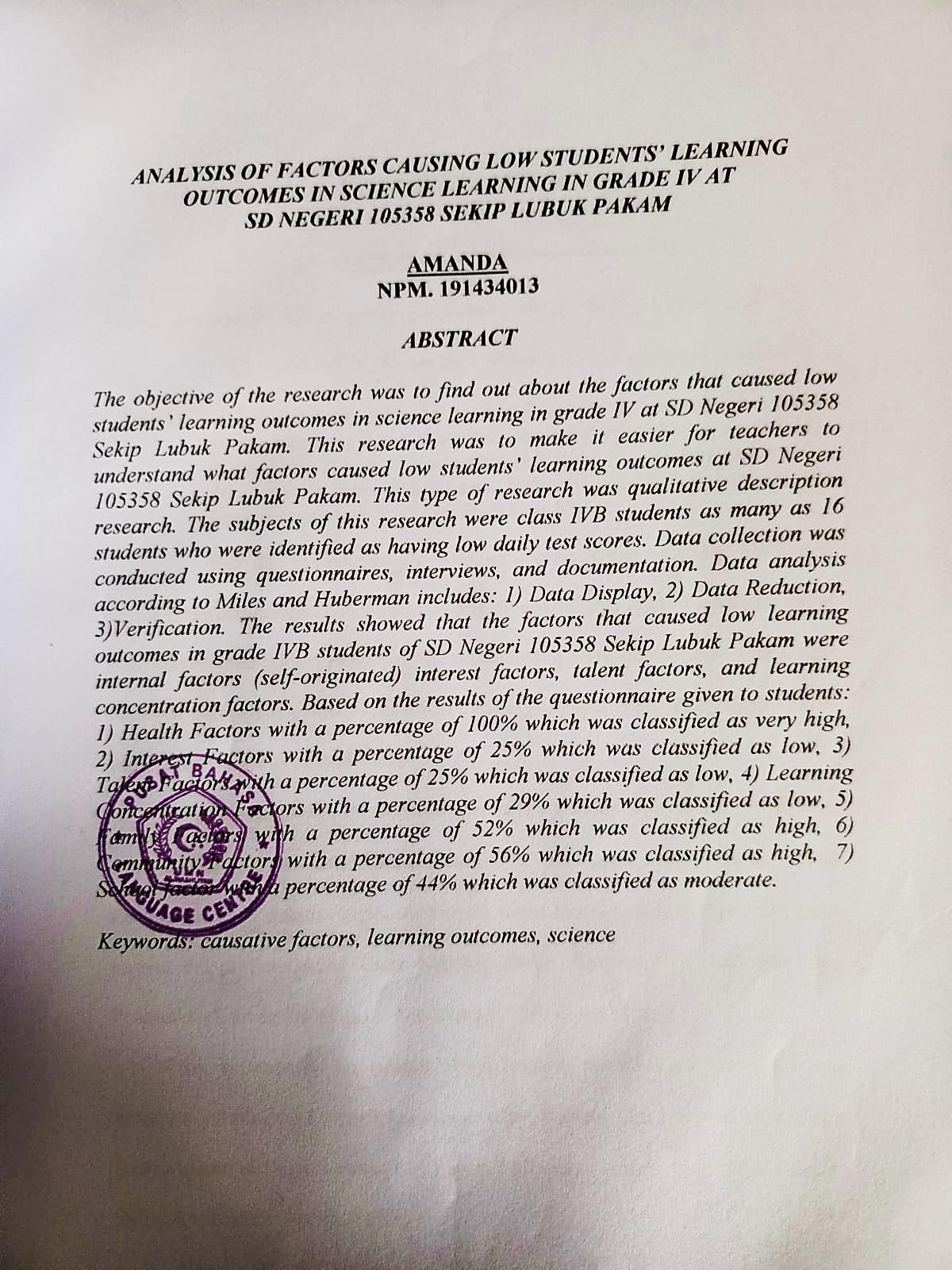 